青 年 部 加 入 申 込 書 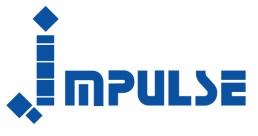 　　　　　　　　　　　　　　　　　　　　　　　　　平成　　年　　月　　日　　戸倉上山田商工会 青年部長　殿　氏　名　　　　　　　　　　　　　　　　印このたび、私は、貴会青年部の趣旨に賛同し、加入いたしたく申込みます。事業所名事業所名業　　種業　　種事業所での役職事業所での役職当地区における営業年数または従事年数当地区における営業年数または従事年数住　所事業所住所：Tel.　　　（　　　）　　　　：Fax.　　　（　　　）　　　　住所：Tel.　　　（　　　）　　　　：Fax.　　　（　　　）　　　　住所：Tel.　　　（　　　）　　　　：Fax.　　　（　　　）　　　　住所：Tel.　　　（　　　）　　　　：Fax.　　　（　　　）　　　　住　所勤務地住所：Tel.　　　（　　　）　　　　：Fax.　　　（　　　）　　　　住所：Tel.　　　（　　　）　　　　：Fax.　　　（　　　）　　　　住所：Tel.　　　（　　　）　　　　：Fax.　　　（　　　）　　　　住所：Tel.　　　（　　　）　　　　：Fax.　　　（　　　）　　　　住　所自　宅住所：Tel.　　　（　　　）　　　　：Fax.　　　（　　　）　　　　住所：Tel.　　　（　　　）　　　　：Fax.　　　（　　　）　　　　住所：Tel.　　　（　　　）　　　　：Fax.　　　（　　　）　　　　住所：Tel.　　　（　　　）　　　　：Fax.　　　（　　　）　　　　携　　帯Tel携　　帯Tel　　　　　　　（　　　　）　　　　　　　（　　　　）　　　　　　　（　　　　）　　　　　　　（　　　　）メールアドレスメールアドレスＥ-mail：　　　　　　　　＠　　　　　　　　　　　　　　Ｅ-mail：　　　　　　　　＠　　　　　　　　　　　　　　Ｅ-mail：　　　　　　　　＠　　　　　　　　　　　　　　Ｅ-mail：　　　　　　　　＠　　　　　　　　　　　　　　メールアドレスメールアドレス携帯mail：　　　　　　　　＠　　　　　　　　　　　　　　携帯mail：　　　　　　　　＠　　　　　　　　　　　　　　携帯mail：　　　　　　　　＠　　　　　　　　　　　　　　携帯mail：　　　　　　　　＠　　　　　　　　　　　　　　生年月日生年月日　　　　　年　　　月　　　日　生まれ　　　　　年　　　月　　　日　生まれ　　　　　年　　　月　　　日　生まれ　　　　　年　　　月　　　日　生まれ青年部資格青年部資格①商工会員　②商工会員の親族　③その他（　　　　　　）①商工会員　②商工会員の親族　③その他（　　　　　　）①商工会員　②商工会員の親族　③その他（　　　　　　）①商工会員　②商工会員の親族　③その他（　　　　　　）②に○印された方②に○印された方会員名会員との続柄